Rzeszów, dnia 14.02.2022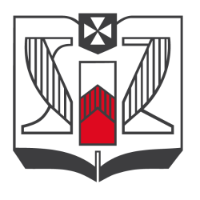 zaprasza do złożenia oferty na Wykonanie 6 filmów promocyjnych na potrzeby projektu „DiscoverYourPotential”

Projekt finansowany przez Narodową Agencję Wymiany Akademickiej w ramach Programu Welcome to Poland Wyższa Szkoła Informatyki i Zarządzania z siedzibą w Rzeszowie zwany dalej „Zamawiającym”ul. Sucharskiego 2, 35-225 Rzeszówtel. (17) 866 11 11, fax (17) 866 12 22adres e-mail: wsiz@wsiz.edu.plNIP 8131123670 REGON 690389644Niniejsze zapytanie zostało upublicznione poprzez zamieszczenie na stronie zamawiającego: https://wsiz.rzeszow.pl/uczelnia/przetargiTryb udzielenia zamówienia:Postępowanie prowadzone będzie w trybie zapytania ofertowego. Do niniejszego zapytania ofertowego nie stosuje się ustawy z dnia 11 września 2019 r. Prawo zamówień publicznych (t. j. Dz. U. z 2021 r., poz. 1129z późn. zm.),Rodzaj zamówienia: usługaZamówienie jest finansowane z projektu „DiscoverYourPotential”, Umowa nr: PPI/WTP/2020/1/00177/U/00001w ramach Programu Welcome to Poland finansowanego przez Narodową Agencję Wymiany Akademickiej. Przedmiotem zamówienia jest Wykonanie 6 filmów promocyjnych na potrzeby projektu „DiscoverYourPotential”Szczegółowy opis przedmiotu zamówienia:Specyfikacja techniczna:3 dni zdjęciowe na każdy film. W sumie 18 dni zdjęciowych. Harmonogram zdjęć zostanie ustalony wspólnie z Wykonawcą zamówienia oraz bohaterami filmów oraz ich dostępności do nagrań, najpóźniej ma 2 dni przed rozpoczęciem nagrań. Wykonawca zapewnia wszystkie rekwizyty na planie oraz przestrzenie niezbędne do realizacji ujęć wg. scenariusza, z wyjątkiem przestrzeni akademickich, które zapewnia Zamawiający.Czas pojedynczego materiału (jednego filmu) po montażu ma wynosić od 1,5 do 3 min. Każdy film wykonany w dwóch formatach: Prostokąt, poziom (rozdzielczość 4K; dłuższy bok min.  3840 px, dopuszczalne formaty anamorficzne 2:39 i 2:40) oraz jego skróty- 30 sek.,15 sek. i 6 sek. oraz kwadrat (bok 1080 px), i jego skróty - 30 sek. i 15 sek.Transkrypcja w formie napisów w języku angielskim dodanych do każdego filmu i każdego jego skrótu.Dostarczenie zmontowanych materiałów w formie plików wideo wraz ze ścieżką dźwiękową stereo, rozdzielczość 4K, 8 bit 4:2:2 o przepływności min. 80Mbps dla formatu prostokątnego i 1080x1080 8 bit 4;2:2 o przepłyności min. 50Mbps.Przygotowanie 6 zestawów czołówek (10sek), tyłówek (10sek) oraz belek z podpisami (5sek). Każdy zestaw o zindywidualizowanej formie z elementami dopasowanymi osobno do treści każdego z filmów oraz z zawarciem wszystkich niezbędnych logotypów i informacji związanych z projektem. Realizacja odbędzie się wg. przekazanych wytycznych co do stylistyki animacji oraz wg. dostarczonych tekstów przez Zamawiającego. Umożliwienie maksymalnie dwóch poprawek. Przekazanie pełnych praw do tak powstałych utworów.   Oprawa muzyczna materiału skorelowana z jego treścią.Umożliwienie maksymalnie dwóch generalnych poprawek do każdego z filmów.Udostępnienie wszystkich nagranych materiałów wideo i audio w formie surowej.Realizacja materiału za pomocą 2 kamer jednego producenta, zapis materiału w formie surowej RAW, nagrywających w jednakowym kodeku i formacie pliku – min. 12 bit 4:2:2, rozdzielczość min. 4 K.Realizacja ujęć przy użyciu systemów stabilizacji obrazu takich jak: slider, gimbal, steadicam, statyw z głowicą olejową.Realizacja materiałów z wykorzystaniem oświetlenia z lampami o minimalnym współczynniku CRI 95 lub większym, o jednolitej temperaturze barwowej, z możliwością instalacji modyfikatorów światła takich jak: softbox, octa, beautydish, soczewka fresnel oraz użycie tego typu modyfikatorów.Specyfikacja merytoryczna:Każdy z sześciu filmów będzie miał swojego jednego bohatera – wykładowcę akademickiego, który będzie zarazem narratorem filmu. Narracja odbywać się będzie tylko i wyłącznie w języku angielskim. Wykonawca jest zobowiązany do moderowania wypowiedzi według scenariusza.Nagrania będą realizowane ściśle w oparciu o koncepcje scenariusza jakie Wykonawca przedstawi Zamawiającemu na początkowym etapie produkcji.Koncepcja scenariusza ma być poparta historiami bohaterów (wykładowcy), których lista wraz z ich cechami/zainteresowaniami/stanowiskiem pracy zostanie przekazana Wykonawcy na początkowym etapie realizacji zamówienia. Propozycje scenariuszy wymagają akceptacji Zamawiającego przed realizacją zdjęć filmowych.Celem każdego filmu jest pokazanie bohatera jako pracownika naukowego (praca biurowa, zajęcia, przygotowanie do zajęć itp.) oraz ukazanie jego pozanaukowego oblicza w przedstawieniu pasji jakie ma po pracy.Filmy mają wpisywać się w hasło projektu „Poznaj nas”, być przeznaczone do późniejszej międzynarodowej kampanii promocyjnej oraz mają być zgodne z obecnymi trendami marketingowymi i video, a także mają mieć charakter promocyjny i wizerunkowy.Scenariusz i storyboardZamawiający wymaga załączenia do oferty propozycji scenariusza jednego z filmów, którego celem będzie zaprezentowanie ogólnej koncepcji Wykonawcy na realizację serii 6 filmów. Propozycję scenariusza należy załączyć w formie wydrukowanej lub w formacie umożliwiającym wydruk, bez oznaczenia wykonawcy oraz osoby sporządzającej.Do powyższego scenariusza należy dołączyć storyboard prezentujący ogólny zamysł wizualny serii, w formie wydrukowanej lub w formacie umożliwiającym wydruk , bez oznaczenia wykonawcy oraz osoby sporządzającej.Jeżeli wykonawca nie załączy do oferty powyższych elementów, oferta wykonawcy zostanie odrzucona. Zamawiający nie przewiduje możliwości poprawienia lub uzupełnienia niekompletnego lub złożenia nowego scenariusza oraz storyboardu.Scenariusz oraz storyboard stanowią elementy oferty podlegające ocenie w ramach kryteriów oceny ofert zgodnie z rozdziałem 13 Zapytania Ofertowego.4) Próbka: Zamawiający wymaga złożenia próbki, czyli materiału wideo, którego celem jest potwierdzenie, poprzez jej badanie i wyjaśnianie, zwane dalej badaniem próbki, czy oferowane przez Wykonawcę usługi (produkcja filmu) odpowiadają kluczowym wymaganiom określonym przez Zamawiającego w opisie przedmiotu zamówienia.Zamawiający, wymaga, aby Wykonawca w ramach swojej oferty na zapytanie ofertowe złożył:Dysk przenośny typu pendrivelubAktywny link online do pobraniana którym przekaże próbkę montażu dwóch ujęć (różne kadry) do 30 sekund każde, przedstawiających osobę mówiącą bezpośrednio do kamery. Ujęcia mają być wykonane we wnętrzu (ujęcia kręcone na zewnątrz będą odrzucone). Merytoryka wypowiedzi dowolna – nie będzie ona oceniana. Zamawiający zastrzega sobie iż mogą to być ujęcia archiwalne Wykonawcy, z wykonanych już produkcji, pod warunkiem, że odpowiadają opisowi próbki lub ujęcia zrealizowane na potrzeby wystąpienia w zapytaniu ofertowym. Ujęcia mają być po korekcji barwnej – nie surowe. Materiał wideo zawarty w próbce bez oznaczeń wykonawcy i osoby sporządzającej.Szczegółowy scenariusz próbkowania, zawierający wymagania dla próbki przedmiotu zamówienia oraz zasady i zakres jej badania stanowi załącznik nr 5 do zapytania ofertowego.Jeżeli podczas próbkowania wykonawca nie wykaże zgodności przedmiotu zamówienia z wymaganiami wskazanymi w załączniku Nr 5 oferta wykonawcy zostanie odrzucona. Zamawiający nie przewiduje możliwości uzupełnienia niekompletnej lub poprawienia wadliwej lub złożenia nowej próbki.Próbka stanowi element oferty podlegający ocenie w ramach kryteriów oceny ofert zgodnie z rozdziałem 13 Zapytania Ofertowego.Kody Wspólnego Słownika ZamówieńWspólny Słownik Zamówień (CPV): 92111200-4 Produkcja filmów reklamowych, propagandowych i informacyjnych i taśm wideoWykonawca wykona przedmiot zamówienia do dnia 31.03.2022r.7.1 	O udzielenie zamówienia mogą ubiegać się Wykonawcy, którzy:Posiadają odpowiednie doświadczenie:Zamawiający uzna warunek za spełniony, jeżeli Wykonawca wykaże, że w przeciągu ostatnich pięciu lat przed upływem terminu składania ofert (a jeśli okres prowadzenia działalności jest krótszy – w tym okresie) należycie wykonał co najmniej pięć zamówień, z których każde obejmowało minimum jeden materiał filmowy o charakterze promocyjnym lub informacyjnym, w tym:-   	przynajmniej jedną produkcję anglojęzyczną- 	przynajmniej dwie produkcje o charakterze edukacyjnym lub promującym edukacjęSposób oceny warunku: Weryfikacja nastąpi w oparciu o Wykaz usług stanowiący Załącznik Nr 2 do Zapytania Ofertowego wraz z dokumentami potwierdzającymi ich należyte wykonanie.7.2 Do udziału w postępowaniu dopuszczeni są jedynie wykonawcy, którzy nie są powiązani z Zamawiającym osobowo lub kapitałowo. Przez powiązania kapitałowe lub osobowe rozumie się wzajemne powiązania między zamawiającym lub osobami upoważnionymi do zaciągania zobowiązań w imieniu zamawiającego lub osobami wykonującymi w imieniu zamawiającego czynności związane z przeprowadzeniem procedury wyboru wykonawcy a wykonawcą, polegające w szczególności na: a) 	uczestniczeniu w spółce jako wspólnik spółki cywilnej lub spółki osobowej,b) 	posiadaniu co najmniej 10% udziałów lub akcji, o ile niższy próg nie wynika z przepisów prawa lub nie został określony przez instytucję zarządzającą w wytycznych programowych, c) 	pełnieniu funkcji członka organu nadzorczego lub zarządzającego, prokurenta, pełnomocnika, d) 	pozostawaniu w związku małżeńskim, w stosunku pokrewieństwa lub powinowactwa w linii prostej, pokrewieństwa drugiego stopnia lub powinowactwa drugiego stopnia w linii bocznej lub w stosunku przysposobienia, opieki lub kurateli. Sposób oceny spełniania braku podstaw wykluczenia: Weryfikacja nastąpi w oparciu o oświadczenie Wykonawcy o braku ww. powiązań osobowych lub kapitałowych z Zamawiającym wg załącznika nr 3 do Zapytania Ofertowego.W sytuacji wystąpienia powiązania, o którym mowa w pkt. 7.2. Wykonawca będzie podlegał wykluczeniu z postępowania, chyba że jest możliwy inny sposób zapewnienia bezstronności postępowania. 7.3	Zamawiający wykluczy wykonawców, którzy:- 	nie wykażą spełniania warunków udziału w postępowaniu -	nie wykażą braku podstaw wykluczenia;- 	wobec których zachodzą podstawy wykluczenia7.4	Oferty wykonawców, którzy wykażą spełnianie wymaganych warunków i brak podstaw wykluczenia zostaną dopuszczone do badania i oceny. Ocena spełniania przedstawionych powyżej warunków zostanie dokonana wg formuły: „spełnia – nie spełnia”. W celu wykazania spełniania warunków udziału w postępowaniu 
są zobowiązani złożyć następujące dokumenty:Wykaz usług - wg wzoru stanowiącego załącznik nr 2 do Zapytania Ofertowego wraz z dokumentami poświadczającymi ich należyte wykonanie (np. referencje lub protokoły odbioru)W celu braku podstaw wykluczenia wykonawcy są zobowiązani złożyć następujące dokumenty:Oświadczenia o braku powiązań osobowych lub kapitałowych 
z Zamawiającym wg załącznika nr 3 do Zapytania Ofertowego Zamawiający zastrzega możliwość sprawdzenia powyższych informacji.Jeżeli wykonawca nie złożył oświadczeń, o których mowa w pkt. 8.1 i 8.2 lub innych dokumentów niezbędnych do przeprowadzenia postępowania, oświadczenia lub dokumenty są niekompletne, zawierają błędy lub budzą wskazane przez zamawiającego wątpliwości, zamawiający wzywa do ich złożenia, uzupełnienia lub poprawienia lub do udzielania wyjaśnień w terminie przez siebie wyznaczonym, chyba że mimo ich złożenia, uzupełnienia lub poprawienia lub udzielenia wyjaśnień oferta wykonawcy podlega odrzuceniu albo konieczne byłoby unieważnienie postępowania.Jeżeli wykonawca nie złożył wymaganych pełnomocnictw albo złożył wadliwe pełnomocnictwa, zamawiający wzywa do ich złożenia w terminie 3 dni, chyba że mimo ich złożenia oferta wykonawcy podlega odrzuceniu albo konieczne byłoby unieważnienie postępowania.Cena oferty zostanie podana przez Wykonawcę w PLN.Ofertę należy napisać pismem czytelnym w języku polskim. Dokumenty składające się na ofertę sporządzone w języku obcym winny być składane wraz z tłumaczeniem na język polski.Ofertę należy sporządzić zgodnie z wymaganiami umieszczonymi 
w zapytaniu oraz dołączyć wszystkie wymagane dokumenty i oświadczenia.Każdy wykonawca może złożyć w niniejszym postępowaniu tylko jedną ofertę.Wykonawcy zobowiązani są wraz z ofertą złożyć następujące dokumenty oraz oświadczenia:Oświadczenia i dokumenty wymagane w rozdziale 8 Zapytania Ofertowego.Formularz ofertowy (wg załącznika nr 1 do Zapytania Ofertowego) – w przypadku składania oferty przez podmioty występujące wspólnie należy podać nazwy (firmy) oraz dokładne adresy wszystkich wykonawców składających ofertę wspólną.Próbkę materiału wideo (na nośniku typu pendrive lub w formie aktywnego linku online do pobrania)Propozycję scenariusza jednego z filmów prezentujących ogólny zamysł projektu realizacyjnegoStoryboard do zaproponowanego scenariusza prezentujący ogólny zamysł wizualny seriiPełnomocnictwo do reprezentowania w postępowaniu albo do reprezentowania w postępowaniu i zawarcia umowy, w przypadku wykonawców wspólnie ubiegających się o udzielenie zamówienia 
(dotyczy również wspólników spółki cywilnej).Pełnomocnictwo do występowania w imieniu wykonawcy, w przypadku, gdy dokumenty składające się na ofertę podpisuje osoba, której umocowanie do reprezentowania wykonawcy nie będzie wynikać z dokumentów załączonych do oferty.W przypadku wykonawców wspólnie ubiegających się o udzielenie zamówienia dokumenty i oświadczenia składające się na ofertę powinny być podpisane przez pełnomocnika. Oferta składana przez spółki cywilne jest traktowana jak oferta Wykonawców wspólnie ubiegających się o udzielenie zamówienia.Ponadto, oferta powinna:– 	Posiadać datę sporządzenia,-	Zawierać adres lub siedzibę oferenta, numer telefonu, numer NIP, numer REGON,Poprawki powinny być naniesione czytelnie oraz opatrzone podpisem/parafą osoby upoważnionej.Ponadto zaleca się ponumerowanie wszystkich stron oferty.W przypadku, gdyby oferta, oświadczenia lub dokumenty zawierały informacje stanowiące tajemnicę przedsiębiorstwa w rozumieniu przepisów o zwalczaniu nieuczciwej konkurencji, Wykonawca powinien w sposób niebudzący wątpliwości zastrzec, że nie mogą być one udostępnione oraz wykazywać, że zastrzeżone informacje stanowiące tajemnice przedsiębiorstwa. Nie mogą stanowić tajemnicy przedsiębiorstwa informacje podane do wiadomości podczas otwarcia ofert, tj. informacje dotyczące ceny, terminu wykonania zamówienia, okresu gwarancji i warunków płatności zawartych w ofercie.Ofertę wraz z oświadczeniami i dokumentami można złożyć:za pośrednictwem adresu email Zamawiającego mpikor@wsiz.edu.pl  Ofertę i inne dokumenty za pośrednictwem adresu email Zamawiającego należy złożyć w postaci skanu dokumentu zawierającego własnoręczny podpis lub w postaci elektronicznej opatrzonej kwalifikowanym podpisem elektronicznym, podpisem zaufanym lub podpisem osobistym.lubumieścić w zamkniętym opakowaniu, uniemożliwiającym odczytanie jego zawartości bez uszkodzenia tego opakowania. Opakowanie powinno być oznaczone: nazwa (firmy), adres Wykonawcy, zaadresowane następująco:Konsekwencje nieprawidłowego zaadresowania oferty będą obciążały Wykonawcę (w tym konsekwencje zapoznania się z treścią oferty przed upływem terminu składania ofert w sytuacji, gdy na skutek braku oznaczenia koperty zostanie ona rozpieczętowana i pracownicy zamawiającego zapoznają się z jej treścią nie wiedząc o tym, że jest to ofert złożona w postępowaniu).Przed upływem terminu składania ofert, Wykonawca może wprowadzić zmiany do złożonej oferty lub wycofać ofertę. W przypadku składania oferty w formie pisemnej w siedzibie zamawiającego oświadczenia o wprowadzonych zmianach lub wycofaniu oferty powinny być doręczone Zamawiającemu na piśmie pod rygorem nieważności przed upływem terminu składania ofert. Oświadczenia powinny być opakowane tak, jak oferta, a opakowanie powinno zawierać odpowiednio dodatkowe oznaczenie wyrazem: „ZMIANA” lub „WYCOFANIE”.Termin związania ofertą upływa w dniu 22.03.2022 r. Bieg terminu rozpoczyna się wraz z upływem terminu składania ofert.W przypadku, gdy wybór najkorzystniejszej oferty nie nastąpi przed upływem terminu związania ofertą, o którym mowa w pkt.10.11. zamawiający przed upływem terminu związania ofertą, zwróci się jednokrotnie do wykonawców o wyrażenie zgody na przedłużenie tego terminu o wskazywany przez niego okres, nie dłuższy niż 30 dni.Zamawiający wybiera najkorzystniejszą ofertę w terminie związania ofertą określonym w dokumentach zamówienia.Jeżeli termin związania ofertą upłynął przed wyborem najkorzystniejszej oferty, zamawiający wzywa wykonawcę, którego oferta otrzymała najwyższą ocenę, do wyrażenia, w wyznaczonym przez zamawiającego terminie, pisemnej zgody na wybór jego oferty.W przypadku braku zgody, o której mowa w pkt.10.14 zamawiający zwraca się o wyrażenie takiej zgody do kolejnego wykonawcy, którego oferta została najwyżej oceniona, chyba że zachodzą przesłanki do unieważnienia postępowania.W toku badania i oceny ofert zamawiający może żądać od wykonawców wyjaśnień dotyczących treści złożonych ofert. Niedopuszczalne jest prowadzenie między zamawiającym a wykonawcą negocjacji dotyczących złożonej oferty oraz z zastrzeżeniem pkt. 10.17, dokonywanie jakiejkolwiek zmiany w jej treści.Zamawiający poprawia w ofercie: oczywiste omyłki pisarskie, oczywiste omyłki rachunkowe, z uwzględnieniem konsekwencji rachunkowych dokonanych poprawek, inne omyłki polegające na niezgodności oferty z zapytaniem ofertowym, niepowodujące istotnych zmian w treści oferty,niezwłocznie zawiadamiając o tym wykonawcę, którego oferta została poprawiona.  Jeżeli zaoferowana cena, wydaje się rażąco niska w stosunku do przedmiotu zamówienia i budzi wątpliwości zamawiającego co do możliwości wykonania przedmiotu zamówienia zgodnie z wymaganiami określonymi przez zamawiającego lub wynikającymi z odrębnych przepisów, zamawiający może zwrócić się o udzielenie wyjaśnień, w tym złożenie dowodów, dotyczących wyliczenia ceny. Obowiązek wykazania, że oferta nie zawiera rażąco niskiej ceny spoczywa na Wykonawcy.Zamawiający odrzuca ofertę wykonawcy, który nie udzielił wyjaśnień lub jeżeli dokonana ocena wyjaśnień wraz ze złożonymi dowodami potwierdza, że oferta zawiera rażąco niską cenę w stosunku do przedmiotu zamówienia.Zamawiający może najpierw dokonać oceny ofert, a następnie zbadać, czy wykonawca, którego oferta została oceniona jako najkorzystniejsza, nie podlega wykluczeniu.Oferty należy składać:za pośrednictwem adresu email Zamawiającego mpikor@wsiz.edu.pl Ofertę i inne dokumenty za pośrednictwem poczty email Zamawiającego należy złożyć w postaci skanu dokumentu zawierającego własnoręczny podpis lub w postaci elektronicznej opatrzonej kwalifikowanym podpisem elektronicznym, podpisem zaufanym lub podpisem osobistym.		lubw siedzibie Zamawiającego tj.:Wyższa Szkoła Informatyki i Zarządzania z siedzibą w Rzeszowie ul. Sucharskiego 2, 35-225 Rzeszówtel. (17) 866 11 11, fax (17) 866 12 22adres e-mail: wsiz@wsiz.rzeszow.pl w pokoju nr 1W postępowaniu wezmą udział tylko te oferty, które wpłyną do zamawiającego do dnia 21.02.2022 r. do godz. 10:00Uwaga! W przypadku złożenia oferty w sposób wskazany w rozdziale 11.1 lit b) decydujące znaczenie dla oceny zachowania powyższego terminu ma data i godzina wpływu oferty na adres wskazany w pkt. 11.1, a nie data jej wysłania przesyłką pocztową czy kurierską.Na druku oferty załącznik nr 1 do Zapytania Ofertowego należy podać całkowitą cenę ofertową (brutto) obejmującą realizację całego zamówienia w złotych polskich (PLN).W przypadku składania oferty przez osobę fizyczną niebędącą płatnikiem VAT należy podać cenę brutto usługi, która będzie zawierała wynagrodzenie wykonawcy i wszystkie obciążenia publicznoprawne ze strony zamawiającego (w tym zaliczki na podatek i ewentualne składki ZUS). Wykonawca obliczy cenę ofertową w oparciu o informacje zawarte 
w niniejszym Zapytaniu Ofertowym. Cena oferty musi uwzględniać wszystkie koszty i składniki niezbędne do wykonania zamówienia.Wszelkie obliczenia należy dokonać z dokładnością do pełnych groszy 
(z dokładnością do dwóch miejsc po przecinku), przy czym końcówki poniżej 0,5 grosza pomija się, a końcówki 0,5 grosza i wyższe zaokrągla się do 1 grosza.Jeżeli cena podana w formularzu oferty liczbą nie będzie odpowiadać cenie podanej słownie, Zamawiający przyjmie za prawidłową cenę podaną słownie przyjmując za cenę wyjściową – cenę netto podaną słownie.Zamawiający nie dopuszcza podawania cen ofertowych w walutach obcych.Sposób obliczania ceny: Wg informacji zawartych w formularzu ofertowym.Zamawiający oceni i porówna jedynie te oferty, które nie zostaną odrzucone przez Zamawiającego.Zamawiający będzie się kierował punktacją wyszczególnioną poniżej przy następującej wadze kryteriów:13.3. Zasady oceny kryterium "Oferowana cena" (PC)– 30%W powyższym kryterium oceniana będzie cena brutto oferty. Maksymalną ilość punktów otrzyma wykonawca, który zaproponuje najniższą cenę, pozostali będą oceniani według następującego wzoru: Najniższa cena z ofert niepodlegających odrzuceniuPC=	----------------------------------------------------------------------- x 30Cena badanej ofertygdzie: PC -ilość punktów, jaką dana oferta otrzyma za cenę oferty brutto.Ocena ofert w tym kryterium będzie dokonywana na podstawie informacji podanych przez Wykonawcę w formularzu ofertowym13.4. Zasady oceniania kryterium Propozycja scenariusza – 0-10 pkt.Scenariusz zrozumiały bez konieczności dodatkowych wyjaśnień. Brak wątpliwości odbiorców dotyczących prezentowanych treści. Cały materiał  wykazuje związek z celem wskazanym w opisie przedmiotu zamówienia = 10 pktScenariusz co do zasady zrozumiały, zawierający jednak elementy przekazu których związek z celem wskazanym w opisie przedmiotu zamówienia nie jest odczytywalny przez grupę docelową.  = 5 pktScenariusz niezrozumiały, którego większość elementów przekazu jest niezwiązanych z celem wskazanym w opisie przedmiotu zamówienia a ich związek z celem wskazanym w opisie przedmiotu zamówienia nie jest odczytywalny przez grupę docelową.  = 0 pkt13.5 Zasady oceniania kryterium Propozycja storyboard – 0-10 pkt.Ocenie podlegać będzie w jakim stopniu propozycja kadrów/ujęć będzie dopasowana do tematyki filmów. Kadry / ujęcia dostosowane do ujęć opisanych w scenariuszu, bez konieczności dodatkowych wyjaśnień. Brak wątpliwości odbiorców dotyczących prezentowanych treści. Warstwa wizualna ma związek z celem wskazanym w opisie przedmiotu zamówienia. = 10 pktKadry / ujęcia dopasowane do ujęć opisanych w scenariuszu, zawierające jednak wizualne elementy przekazu których związek z celem wskazanym w opisie przedmiotu zamówienia nie jest odczytywalny przez grupę docelową.  = 5 pktKadry / ujęcia niezgodne z ujęciami opisanymi w scenariuszu, większość wizualnych elementów przekazu jest niezwiązanych z celem wskazanym w opisie przedmiotu zamówienia a ich związek z celem wskazanym w opisie przedmiotu zamówienia nie jest odczytywalny przez grupę docelową.  = 0 pkt13.6. Zasady oceny kryterium "Próbka materiału wideo" ( Pp) - 50 %Ocena oferty rozpatrywanej = punkty otrzymane (0 – 50 pkt.) zgodnie z podziałem:Ustawienie i kompozycja kadru – 0-20 pkt.Oświetlenie kadru i postaci – 0-20 pkt.Jakość ścieżki audio, obróbka i synchronizacja z obrazem – 0-10 pkt.W powyższym kryterium ocena odbędzie się zgodnie z Załącznikiem nr 5 i procedurą oraz zasadami tam opisanymi.13.7 Za ofertę najkorzystniejszą uznana zostanie oferta z największą liczbą punktów, tj. przedstawiająca najkorzystniejszy bilans ww. kryteriów oceny ofert.Zamawiający wykluczy Wykonawcę, który nie spełnia warunków udziału w postępowaniu określonych w pkt. 7 zapytania.Zamawiający odrzuci ofertę, jeżeli:Jest złożona w niewłaściwej formie;jej treść nie odpowiada treści zapytania ofertowego, z zastrzeżeniem 10.16wykonawca wraz z ofertą nie złożył próbki lub złożył próbkę i w trakcie jej badania stwierdzono, że wymagania określone przez Zamawiającego nie zostały spełnione, a próbka podlega odrzuceniu. nie spełnia wymogów brzegowych umożliwiających dofinansowanie realizacji projektu określonych w dokumentach programowych.jej złożenie stanowi czyn nieuczciwej konkurencji w rozumieniu przepisów o zwalczaniu nieuczciwej konkurencji;zawiera rażąco niską cenę w stosunku do przedmiotu zamówienia;została złożona przez wykonawcę wykluczonego z udziału w postępowaniu o udzielenie zamówienia;zawiera błędy w obliczeniu ceny;wykonawca w terminie 3 dni od dnia doręczenia zawiadomienia nie zgodził się na poprawienie omyłki, o której mowa w 10.16wykonawca nie wyraził zgody, o której mowa w 10.14, na przedłużenie terminu związania ofertą;jej przyjęcie naruszałoby bezpieczeństwo publiczne lub istotny interes bezpieczeństwa państwa, a tego bezpieczeństwa lub interesu nie można zagwarantować w inny sposób.jest nieważna na podstawie odrębnych przepisów.Zamawiający zastrzega sobie prawo do unieważnienia postępowania na każdym etapie w przypadkach uzasadnionych.W toku badania i oceny ofert Zamawiający może żądać od Wykonawców uzupełnień i wyjaśnień dokumentów potwierdzających warunki udziału w postępowaniu i brak podstaw wykluczenia (jednokrotnie). Zamawiający zastrzega sobie prawo sprawdzania w toku oceny oferty wiarygodności przedstawionych przez Wykonawców dokumentów, oświadczeń, wykazów, danych i informacji.Wykonawcy, którzy złożą oferty zostaną zawiadomieni o wynikach postępowania w formie elektronicznej na adres e-mail wskazany w ofercie (a w przypadku jego braku na fax lub adres pocztowy). Informacja 
o wynikach postępowania zostanie również opublikowana na stronie https://wsiz.edu.pl/uczelnia/przetargiPo przeprowadzeniu postępowania Zamawiający podpisze z Wykonawcą umowę, której istotne postanowienia zawarto we wzorze stanowiącym załącznik nr 4 do Zapytania Ofertowego. W przypadku, gdy wybrany wykonawca odstąpi od podpisania umowy z Zamawiającym, możliwe jest podpisanie umowy z kolejnym Wykonawcą, który w postępowaniu o udzielenie zamówienia publicznego uzyskał kolejną najwyższą liczbę punktów. O terminie zawarcia umowy Zamawiający powiadomi Wykonawcę wraz z informacją o wynikach postępowania.W niniejszym postępowaniu o udzielenie zamówienia komunikacja (wszelkie zawiadomienia, oświadczenia, wnioski oraz informacje) między Zamawiającym a Wykonawcami odbywa się za pośrednictwem operatora pocztowego w rozumieniu ustawy z dnia 2 listopada 2012r. – Prawo pocztowe (Dz. U. z 2018r. poz. 2188), osobiście, za pośrednictwem posłańca, faksu lub przy użyciu środków komunikacji elektronicznej w rozumieniu ustawy w dnia 18 lipca 2002r. o świadczeniu usług drogą elektroniczną (Dz. U. z 2019 poz. 123).Wykonawcy mają możliwość składania pytań w niniejszym postępowaniu, jeżeli prośba o udzielenie wyjaśnień wpłynie nie później niż do końca dnia, w którym upływa połowa wyznaczonego terminu składania ofert. Jeżeli prośba taka wpłynęła w terminie późniejszym albo prośba ta dotyczy udzielonych wyjaśnień Zamawiający może udzielić wyjaśnień, albo pozostawić wniosek bez rozpoznania. Treść zapytań i odpowiedzi zostanie umieszczona na stronie https://wsiz.edu.pl/uczelnia/przetargiWszelkie zawiadomienia, oświadczenia, wnioski oraz informacje przekazane za pomocą faksu lub w formie elektronicznej wymagają na żądanie każdej ze stron, niezwłocznego potwierdzenia faktu ich otrzymania. Osobą uprawnioną do porozumiewania się z Wykonawcami jest:Mariola Pikor e-mail: mpikor@wsiz.edu.pl, tel: 17 866 12 15 
w godz. 8-15 w dni robocze.16.1 Zamawiający zastrzega sobie możliwość unieważnienia postępowania 
    w przypadkach uzasadnionych, w szczególności:nie złożono żadnej oferty niepodlegającej odrzuceniu,jeżeli wystąpiły okoliczności powodujące, że dalsze prowadzenie postępowania jest nieuzasadnionecena najkorzystniejszej oferty lub oferta z najniższą ceną przewyższa kwotę, którą zamawiający zamierza przeznaczyć na sfinansowanie zamówienia, chyba że zamawiający może zwiększyć tę kwotę do ceny najkorzystniejszej oferty.16.2 Ponadto, Zamawiający zastrzega sobie prawo do unieważnienia      postępowania, gdy:cena najkorzystniejszej oferty przekroczy kwotę jaką zamawiający może przeznaczyć na sfinansowanie zamówienia;nie zostanie złożona żadna oferta niepodlegająca odrzuceniu;postępowanie jest obarczone wadą formalno-prawną;wystąpią okoliczności powodujące konieczność unieważnienia postępowania ze względu na uzasadniony interes zamawiającego. 16.3 W przypadku unieważnienia postępowania, Zamawiający nie ponosi kosztów postępowania. ZMIANA UMOWY W przypadku zaistnienia sytuacji związanej z potrzebą dokonania stosownych zmian w umowie w celu właściwej realizacji zamówienia, zastrzega się możliwość dokonania zmian w drodze aneksu do umowy. Warunki zmiany umowy określone są we wzorze umowy stanowiącym załącznik nr 4 do niniejszego Zapytania. Wszelkie zmiany umowy wymagają formy pisemnej pod rygorem nieważności.Wykonawcy mają możliwość składania pytań w niniejszym postępowaniu.Zamawiający zastrzega sobie możliwość zmiany lub uzupełnienia treści Zaproszenia do składania ofert, przed upływem terminu na składanie ofert. Informacja o wprowadzeniu zmiany lub uzupełnieniu treści Zaproszenia do składania ofert zostanie opublikowana w miejscach publikacji zapytania.Zamawiający udzieli wyjaśnień niezwłocznie, nie później jednak niż na 2 dni przed upływem terminu składania ofert, przekazując treść zapytań wraz z wyjaśnieniami wykonawcom, którym przekazał Zapytanie Ofertowe, bez ujawniania źródła zapytania oraz zamieści taką informację w miejscach publikacji zapytania, pod warunkiem, że wniosek o wyjaśnienie treści Zaproszenia do składania ofert wpłynął do zamawiającego nie później niż na 4 dni przed upływem terminu składania ofert. W przypadku, gdy wniosek o wyjaśnienie treści zapytania ofertowego nie wpłynął w terminie, o którym mowa w pkt. 18.3, zamawiający nie ma obowiązku udzielania odpowiednio wyjaśnień oraz obowiązku przedłużenia terminu składania odpowiednio ofert albo ofert podlegających negocjacjom.Przedłużenie terminu składania ofert, o których mowa w pkt. 18.3 nie wpływa na  bieg terminu składania wniosku o wyjaśnienie treści zapytania ofertowego.Zamawiający może przed upływem terminu składania ofert zmienić treść Zaproszenia do składania ofert. Zmianę zapytania ofertowego zamawiający zamieści w miejscach publikacji zapytania.Jeżeli w wyniku zmiany treści zapytania ofertowego jest niezbędny dodatkowy czas na wprowadzenia zmian w ofertach, zamawiający przedłuży termin składania ofert i poinformuje o tym wykonawców, którym przekazano Zapytania Ofertowe oraz zamieści taką informację w miejscach publikacji zapytania.W przypadku rozbieżności pomiędzy treścią zapytania ofertowego a treścią udzielonych wyjaśnień i zmian, jako obowiązującą należy przyjąć treść informacji zawierającej późniejsze oświadczenie Zamawiającego.19.1 Zamawiający zastrzega, iż zapłata nastąpi jedynie za faktycznie wykonane usługi.19.2 Wykonawca ponosi wszelkie koszty związane z przygotowaniem i złożenie oferty.19.3 Podpisanie umowy nastąpi w siedzibie Zamawiającego. O terminie 
i godzinie podpisania umowy, Wykonawca powiadomiony zostanie za pośrednictwem poczty elektronicznej (brak stawienia się Wykonawcy w terminie i o godzinie wyznaczonej przez Zamawiającego traktowane będzie jako odmowa podpisania umowy).19.4 Rozliczenia między zamawiającym a wykonawcą prowadzone będą wyłącznie w PLN.  19.5 Oferty złożone po terminie nie będą rozpatrywane. 19.6 Zamawiający powiadomi wszystkich wykonawców, którzy złożą oferty o wynikach postępowania.19.7Zamawiający nie dopuszcza możliwości  składania ofert częściowych. 19.8 Wymagana jest należyta staranność przy realizacji zobowiązań umowy.19.9 Zamawiający nie ponosi odpowiedzialności za szkody wyrządzone przez Wykonawcę podczas wykonywania przedmiotu zamówienia.19.10 W sprawach nieuregulowanych w niniejszym zapytaniu ofertowym mają zastosowanie przepisy Kodeksu cywilnego.OCHRONA DANYCH OSOBOWYCH20.1 Zgodnie z art. 13 ust. 1 i 2 rozporządzenia Parlamentu Europejskiego i Rady (UE) 2016/679 z dnia 27 kwietnia 2016 r. w sprawie ochrony osób fizycznych w związku z przetwarzaniem danych osobowych i w sprawie swobodnego przepływu takich danych oraz uchylenia dyrektywy 95/46/WE (ogólne rozporządzenie o ochronie danych) (Dz. Urz. UE L 119 z 04.05.2016, str. 1), dalej „RODO”, Zamawiający informuje, że:  Jest administratorem danych osobowych Wykonawcy oraz osób, których dane Wykonawca przekazał w niniejszym postępowaniu; dane osobowe Wykonawcy przetwarzane będą na podstawie art. 6 ust. 1 lit. c RODO w celu związanym z postępowaniem o udzielenie zamówienia publicznego pn. „Wykonanie 6 filmów promocyjnych na potrzeby projektu „DiscoverYourPotential” prowadzonym zgodnie z zasadą konkurencyjności;odbiorcami danych osobowych Wykonawcy będą osoby lub podmioty, którym udostępniona zostanie dokumentacja postępowania;dane osobowe Wykonawcy będą przechowywane, przez okres 4 lat od dnia zakończenia postępowania o udzielenie zamówienia, a jeżeli czas trwania umowy przekracza 4 lata, okres przechowywania obejmuje cały czas trwania umowy;w odniesieniu do danych osobowych Wykonawcy decyzje nie będą podejmowane w sposób zautomatyzowany, stosowanie do art. 22 RODO;Wykonawca posiada:na podstawie art. 15 RODO prawo dostępu do danych osobowych dotyczących Wykonawcy;na podstawie art. 16 RODO prawo do sprostowania danych osobowych, o ile ich zmiana nie skutkuje zmianą wyniku postępowania o udzielenie zamówienia publicznego ani zmianą postanowień umowy w zakresie niezgodnym z Zapytaniem ofertowym oraz nie narusza integralności protokołu oraz jego załączników;na podstawie art. 18 RODO prawo żądania od administratora ograniczenia przetwarzania danych osobowych z zastrzeżeniem przypadków, o których mowa w art. 18 ust. 2 RODO;  prawo do wniesienia skargi do Prezesa Urzędu Ochrony Danych Osobowych, gdy Wykonawca uzna, że przetwarzanie jego danych osobowych dotyczących narusza przepisy RODO;Wykonawcy nie przysługuje:w związku z art. 17 ust. 3 lit. b, d lub e RODO prawo do usunięcia danych osobowych;prawo do przenoszenia danych osobowych, o którym mowa w art. 20 RODO;na podstawie art. 21 RODO prawo sprzeciwu, wobec przetwarzania danych osobowych, gdyż podstawą prawną przetwarzania danych osobowych Wykonawcy jest art. 6 ust. 1 lit. c RODO.WYKAZ ZAŁĄCZNIKÓW.	Załącznikami do niniejszego Zapytania Ofertowego są następujące wzory:ZAPYTANIE OFERTOWEWyższa Szkoła Informatyki i Zarządzania z siedzibą w RzeszowieBENEFICJENT (ZAMAWIAJĄCY).TRYB UDZIELENIA ZAMÓWIENIA I RODZAJ ZAMÓWIENIA.FINANSOWANIE.OPIS PRZEDMIOTU ZAMÓWIENIA.TERMIN WYKONANIA ZAMÓWIENIA.   WARUNKI UDZIAŁU W POSTĘPOWANIU, OPIS SPOSOBU DOKONYWANIA OCENY ICH SPEŁNIENIA. PODSTAWY WYKLUCZENIA 
Z UDZIAŁU W POSTĘPOWANIU.DOKUMENTY WYMAGANE W CELU POTWIERDZENIA SPEŁNIANIA WARUNKÓW.WALUTA, W JAKIEJ BĘDĄ PROWADZONE ROZLICZENIA ZWIĄZANE 
Z REALIZACJĄ NINIEJSZEGO ZAPYTANIA OFERTOWEGO.OPIS SPOSOBU PRZYGOTOWANIA OFERTY.Wyższa Szkoła Informatyki i Zarządzania z siedzibą w Rzeszowieul. Sucharskiego 2, 35-225 RzeszówOFERTA NA:Wykonanie 6 filmów promocyjnych na potrzeby projektu „DiscoverYourPotential”
MIEJSCE ORAZ TERMIN SKŁADANIA OFERT.OPIS SPOSOBU OBLICZANIA CENY.OPIS KRYTERIÓW, KTÓRYMI ZAMAWIAJĄCY BĘDZIE SIĘ KIEROWAŁPRZY WYBORZE OFERTY, WRAZ Z PODANIEM WAG TYCH KRYTERIÓW I SPOSOBU OCENY OFERTNrKryteriumZnaczenie procentowe kryteriumMaksymalna liczba punktów, jakie może otrzymać oferta za dane kryterium1Oferowana cena30%30 pkt.2Próbka materiału wideo50%50 pkt.3Propozycja scenariusza10%10 pkt.4Storyboard 10%10 pkt.Opis wymagańLiczba punktów Liczba punktów Ustawienia kadry 
Umieszczenie postaci w kadrze w sposób kreatywny i zgodnie ze sztuką filmową – kadrowanie wraz z odpowiednim i ciekawym wykorzystaniem przestrzeni do nagrania.0Wykonawca otrzyma 0 pkt. w przypadku niespełnienia opisanych wymagań Ustawienia kadry 
Umieszczenie postaci w kadrze w sposób kreatywny i zgodnie ze sztuką filmową – kadrowanie wraz z odpowiednim i ciekawym wykorzystaniem przestrzeni do nagrania.20Wykonawca otrzyma 20 pkt. w przypadku spełnienia opisanych wymagańOpis wymagańLiczba punktówLiczba punktówOświetlenie kadru i postaci Oświetlenie postaci i kadru w sposób kreatywny i zgodny ze sztuką filmową. 0Wykonawca otrzyma 0 pkt. w przypadku niespełnienia opisanych wymagańOświetlenie kadru i postaci Oświetlenie postaci i kadru w sposób kreatywny i zgodny ze sztuką filmową. 20Wykonawca otrzyma 20 pkt. w przypadku spełnienia opisanych wymagańOpis wymagańLiczba punktówLiczba punktówJakość, synchronizacja i obróbka ścieżki audio Przygotowanie w jakościowy i technicznie poprawny sposób ścieżki audio – wypowiedź nagranej osoby. 0Wykonawca otrzyma 0 pkt. w przypadku niespełnienia opisanych wymagańJakość, synchronizacja i obróbka ścieżki audio Przygotowanie w jakościowy i technicznie poprawny sposób ścieżki audio – wypowiedź nagranej osoby. 10Wykonawca otrzyma 10 pkt. w przypadku spełnienia opisanych wymagańTRYB OCENY OFERT I OGŁOSZENIA WYNIKÓW.SPOSÓB POROZUMIEWANIA SIĘ ZAMAWIAJĄCEGO Z WYKONAWCAMI, OSOBY UPOWAŻNIONE DO KONTAKTU.UNIEWAŻNIENIE POSTĘPOWANIA.OPIS SPOSOBU UDZIELANIA WYJAŚNIEŃ I ZMIAN TREŚCI ZAPYTANIA.POZOSTAŁE INFORMACJE.Lp.Oznaczenie ZałącznikaNazwa Załącznika1Załącznik nr 1Wzór Formularza Oferty2Załącznik nr 2Wykaz usług3Załącznik nr 3Oświadczenie o braku powiązań osobowych i kapitałowych z Zamawiającym4Załącznik nr 4Projekt umowy5Załącznik nr 5Scenariusz próbkowania 